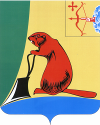 ТУЖИНСКАЯ РАЙОННАЯ ДУМАКИРОВСКОЙ ОБЛАСТИРЕШЕНИЕпгт ТужаОб интернет-сайте муниципального образования Тужинский муниципальный район Кировской областиВ целях обеспечения прав граждан на получение достоверной информации о деятельности органов местного самоуправления Тужинского муниципального района, обеспечения функционирования официального сайта муниципального образования Тужинский муниципальный район Кировской области, в соответствии с Федеральными законами от 09.02.2009 № 8-ФЗ «Об обеспечении доступа к информации о деятельности государственных органов и органов местного самоуправления», от 06.10.2003 № 131-ФЗ «Об общих принципах организации местного самоуправления в Российской Федерации» на основании Устава муниципального образования Тужинский муниципальный район Кировской области Тужинская районная Дума РЕШИЛА:1. Создать официальный Интернет-сайт (далее - сайт) муниципального образования Тужинский муниципальный район Кировской области с официальным адресом: http://Tuzha.ru/.2. Утвердить Положение об Интернет-сайте муниципального образования Тужинский муниципальный район Кировской области (далее - Положение) согласно приложению.3. Расходы на содержание и развитие сайта осуществлять за счет средств районного бюджета.4. Настоящее решение вступает в силу со дня его официального обнародования.Глава Тужинского района    	      Л.А. ТрушковаУТВЕРЖДЕНОРешением Тужинской районной Думыот 21.11.2014 № 48/329Положениеоб интернет-сайте муниципального образованияТужинский муниципальный район Кировской области1. Общие положения1.1. Настоящее Положение об Интернет-сайте муниципального образования Тужинский муниципальный район Кировской области (далее - Положение) разработано на основании Федеральных законов от 06.10.2003 №131-ФЗ «Об общих принципах организации местного самоуправления в Российской Федерации», от 27.07.2006 №149-ФЗ «Об информации, информационных технологиях и о защите информации», от 09.02.2009 №8-ФЗ «Об обеспечении доступа к информации о деятельности государственных органов и органов местного самоуправления», Устава Тужинского муниципального района.1.2. Положение определяет основные принципы организации работы Интернет-сайта муниципального образования Тужинский муниципальный район Кировской области (далее - сайт), регламентирует подготовку и размещение информации, права доступа пользователей сайта.1.3. Сайт является одним из официальных источников информации о Тужинском муниципальном районе.1.4. Электронный адрес сайта в сети Интернет: http://Tuzha.ru/.1.5. Информация, размещаемая на сайте, является публичной, бесплатной и круглосуточно доступной для пользователей.1.6. При использовании материалов, размещенных на сайте, в других средствах массовой информации ссылка на него обязательна.1.7. Собственником сайта является муниципальное образование Тужинский муниципальный район Кировской области.2. Цели и назначение сайта2.1. Сайт формируется в целях:- обеспечения прав граждан и организаций на доступ к информации о Тужинском муниципальном районе, главе района, Тужинской районной Думе, администрации Тужинского муниципального района, ее отраслевых и структурных подразделениях.- освещения наиболее важных событий в политической, экономической и социальной жизни района;- освещения деятельности органов местного самоуправления;- обеспечения доступа пользователей района к текстам муниципальных правовых актов, а также другим официальным документам;- формирования позитивного образа района в области и стране, привлечения внимания к нему деловых кругов, научной и культурной общественности, повышения его инвестиционной привлекательности;- расширения возможностей для общественного обсуждения актуальных проблем экономического и социального характера;- обеспечения прозрачности и информационной открытости органов местного самоуправления Тужинского муниципального района для населения;- изучения общественного мнения, выявления наиболее социально значимых проблем общества.2.2. Сайт предоставляет пользователям возможность в интерактивном режиме:- задавать интересующие вопросы (кроме вопросов личного характера);- участвовать в опросах и анкетировании;- работать с информационными базами данных;- вести поиск информации;- высказывать свое мнение и пожелание о работе сайта.3. Информационное наполнение сайта3.1. Обязательная информация о деятельности органов местного самоуправления Тужинского района,  в соответствии с  Федеральным законом от 09.02.2009 № 8-ФЗ «Об обеспечении доступа к информации о деятельности государственных органов и органов местного самоуправления», размещаемая на сайте, должна содержать:1) общую информацию об органе местного самоуправления, в том числе:а) наименование и структуру органа местного самоуправления, почтовый адрес, адрес электронной почты (при наличии), номера телефонов справочных служб органа местного самоуправления;б) сведения о полномочиях органа местного самоуправления, задачах и функциях структурных подразделений указанных органов, а также перечень законов и иных нормативных правовых актов, определяющих эти полномочия, задачи и функции;в) перечень подведомственных организаций (при наличии), сведения об их задачах и функциях, а также почтовые адреса, адреса электронной почты (при наличии), номера телефонов справочных служб подведомственных организаций;г) сведения о руководителях органа местного самоуправления, его структурных подразделений, руководителях подведомственных организаций (фамилии, имена, отчества, а также при согласии указанных лиц иные сведения о них);д) перечни информационных систем, банков данных, реестров, регистров, находящихся в ведении органа местного самоуправления, подведомственных организаций;е) сведения о средствах массовой информации, учрежденных органом местного самоуправления (при наличии);2) информацию о нормотворческой деятельности органа местного самоуправления, в том числе:а) муниципальные правовые акты, изданные органом местного самоуправления, включая сведения о внесении в них изменений, признании их утратившими силу, признании их судом недействующими, а также сведения о государственной регистрации муниципальных правовых актов в случаях, установленных законодательством Российской Федерации;б) тексты проектов муниципальных правовых актов, внесенных в представительные органы муниципальных образований;в) информацию о закупках товаров, работ, услуг для обеспечения муниципальных нужд в соответствии с законодательством Российской Федерации о контрактной системе в сфере закупок товаров, работ, услуг для обеспечения государственных и муниципальных нужд;г) административные регламенты, стандарты муниципальных услуг;д) установленные формы обращений, заявлений и иных документов, принимаемых органом местного самоуправления к рассмотрению в соответствии с законами и иными нормативными правовыми актами, муниципальными правовыми актами;е) порядок обжалования нормативных правовых актов и иных решений, принятых муниципальных правовых актов;3) информацию об участии органа местного самоуправления в целевых и иных программах, а также о мероприятиях, проводимых органом местного самоуправления, в том числе сведения об официальных визитах и о рабочих поездках руководителей и официальных делегаций органа местного самоуправления;4) информацию о состоянии защиты населения и территорий от чрезвычайных ситуаций и принятых мерах по обеспечению их безопасности, о прогнозируемых и возникших чрезвычайных ситуациях, о приемах и способах защиты населения от них, а также иную информацию, подлежащую доведению органом местного самоуправления до сведения граждан и организаций в соответствии с федеральными законами, законами субъектов Российской Федерации;5) информацию о результатах проверок, проведенных органом местного самоуправления, подведомственными организациями в пределах их полномочий, а также о результатах проверок, проведенных в органе местного самоуправления, подведомственных организациях;6) тексты официальных выступлений и заявлений руководителей и заместителей руководителей органа местного самоуправления;7) статистическую информацию о деятельности органа местного самоуправления, в том числе:а) статистические данные и показатели, характеризующие состояние и динамику развития экономической, социальной и иных сфер жизнедеятельности, регулирование которых отнесено к полномочиям органа местного самоуправления;б) сведения об использовании органом местного самоуправления, подведомственными организациями выделяемых бюджетных средств;в) сведения о предоставленных организациям и индивидуальным предпринимателям льготах, отсрочках, рассрочках, о списании задолженности по платежам в бюджеты бюджетной системы Российской Федерации;8) информацию о кадровом обеспечении органа местного самоуправления, в том числе:а) порядок поступления граждан на муниципальную службу;б) сведения о вакантных должностях муниципальной службы, имеющихся в органе местного самоуправления;в) квалификационные требования к кандидатам на замещение должностей муниципальной службы;г) условия и результаты конкурсов на замещение вакантных должностей муниципальной службы;д) номера телефонов, по которым можно получить информацию по вопросу замещения вакантных должностей в органе местного самоуправления;е) перечень образовательных учреждений, подведомственных органу местного самоуправления (при наличии), с указанием почтовых адресов образовательных учреждений, а также номеров телефонов, по которым можно получить информацию справочного характера об этих образовательных учреждениях;9) информацию о работе органа местного самоуправления с обращениями граждан (физических лиц), организаций (юридических лиц), общественных объединений, государственных органов, органов местного самоуправления, в том числе:а) порядок и время приема граждан (физических лиц), в том числе представителей организаций (юридических лиц), общественных объединений, государственных органов, органов местного самоуправления, порядок рассмотрения их обращений с указанием актов, регулирующих эту деятельность;б) фамилию, имя и отчество руководителя подразделения или иного должностного лица, к полномочиям которых отнесены организация приема лиц, указанных в подпункте "а" настоящего пункта, обеспечение рассмотрения их обращений, а также номер телефона, по которому можно получить информацию справочного характера;в) обзоры обращений лиц, указанных в подпункте "а" настоящего пункта, а также обобщенную информацию о результатах рассмотрения этих обращений и принятых мерах.10) иную информацию о своей деятельности с учетом требований Федерального закона от 09.02.2009 № 8-ФЗ «Об обеспечении доступа к информации о деятельности государственных органов и органов местного самоуправления».4. Порядок размещения информации на сайте4.1. Информационное наполнение сайта осуществляется из внутренних и внешних источников информации:- внутренними источниками информации являются администрация Тужинского района, Тужинская районная Дума, глава района, отделы и структурные подразделения администрации Тужинского района, территориальная избирательная комиссия Тужинского района, контрольно-счетная комиссия Тужинского района;- внешними источниками являются средства массовой информации, органы местного самоуправления городского и сельских поселений Тужинского района, федеральные органы исполнительной власти и их территориальные органы, политические партии, общественные и религиозные организации, научные и образовательные учреждения, иные коммерческие и некоммерческие организации, Интернет-ресурсы.4.3. Сбор, редактирование и подготовку информационных материалов для размещения на сайте осуществляют ответственные за информационное наполнение сайта – ведущий специалист по обслуживанию АСУ и  специалист по обслуживанию АСУ администрации Тужинского муниципального района.4.4. Ведущий специалист по обслуживанию АСУ и (или) специалист по обслуживанию АСУ администрации Тужинского муниципального района - определяет информационную структуру сайта;- определяет состав информации в соответствующих разделах структуры сайта и периодичность ее обновления;- взаимодействует с поставщиками информации;- осуществляет работы по сбору информации в соответствии с информационной структурой сайта и формированию его информационных ресурсов;- осуществляет контроль за содержанием и регулярностью обновления информации.4.5. Ведущий специалист по обслуживанию АСУ и (или) специалист по обслуживанию АСУ администрации Тужинского муниципального района (далее –специалисты по обслуживанию АСУ) вправе:- запрашивать и получать от поставщиков информации материалы для размещения в соответствующих разделах сайта;- редактировать материалы без согласования с их авторами в части, касающейся стиля, орфографии и пунктуации, за исключением нормативных правовых актов;- давать рекомендации поставщикам информации по качеству подготовки информационных материалов.4.6. Информация, подлежащая размещению на сайте, направляется специалистам по обслуживанию АСУ.4.7. Руководители структурных подразделений администрации района представляют специалистам по обслуживанию АСУ материалы для размещения на сайте ежемесячно, при этом обеспечивают контроль качества подготовки, достоверности и своевременности представления материалов.4.8. На сайте размещаются открытые к публикации информационные, иллюстрированные и иные материалы. Не допускается публикация информации, составляющей государственную или иную охраняемую законодательством Российской Федерации тайну, а также материалов, являющихся объектом авторского права.4.9. Информация для сайта формируется и передается на электронных носителях.5. Администрирование и защита сайта5. Администрирование сайта осуществляют специалисты по обслуживанию АСУ (далее - Администратор).5.1. Администрирование включает:- поддержание технической работоспособности и обеспечение доступа к ресурсам сайта из сети Интернет;- внесение изменений в дизайн и оформление сайта;- проведение комплекса мероприятий по продвижению сайта в поисковых системах для привлечения посетителей;- размещение информации на сайте;- проведение мероприятий по оптимизации сайта;- обеспечение защиты информации, размещаемой на страницах сайта, от уничтожения, искажения или блокирования. Контроль сетевой безопасности от внутренних и внешних угроз.5.2. Администратор при необходимости может запрашивать информацию у структурных подразделений администрации Тужинского района, а также требовать актуализации представленных сведений.5.3. Услуги хостинга для сайта предоставляет организация - хостинг-провайдер. Хостинг-провайдер в соответствии с договором обеспечивает бесперебойное функционирование оборудования и доступ сайта в сети Интернет.6. Ответственность6.1. Специалисты по обслуживанию АСУ несут ответственность за информационное наполнение официального сайта, своевременность и достоверность представляемой информации на сайт, а также защиту авторских прав.6.3. Руководители структурных подразделений администрации несут персональную ответственность за достоверность предоставляемой информации.21.11.2014№48/329